Věda v ulicích 2012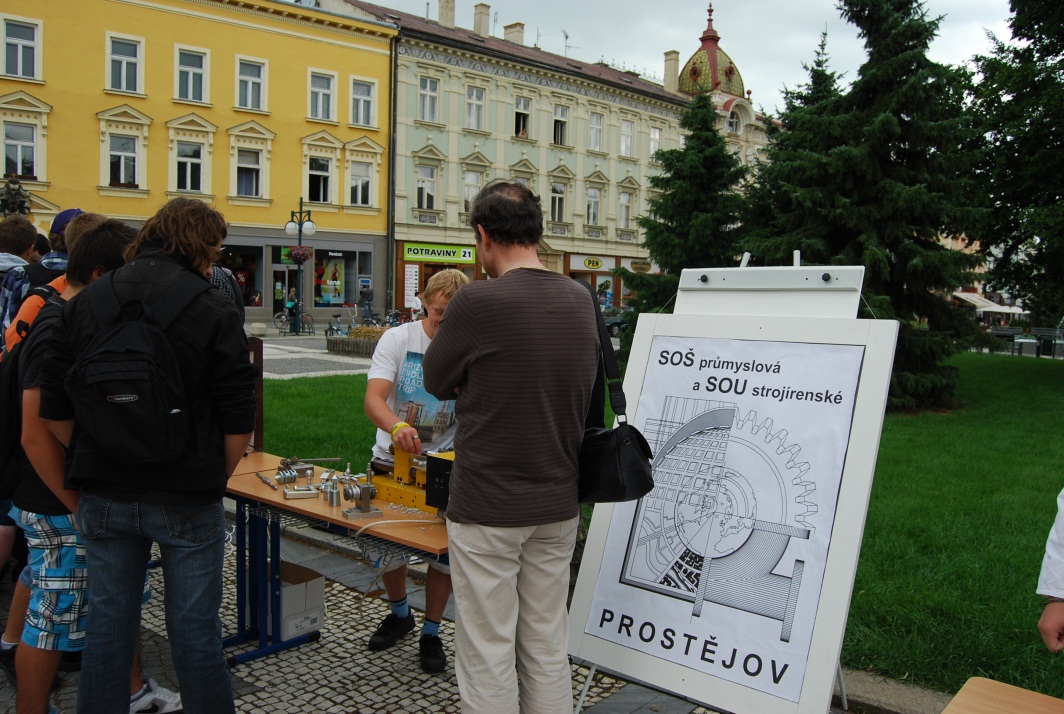 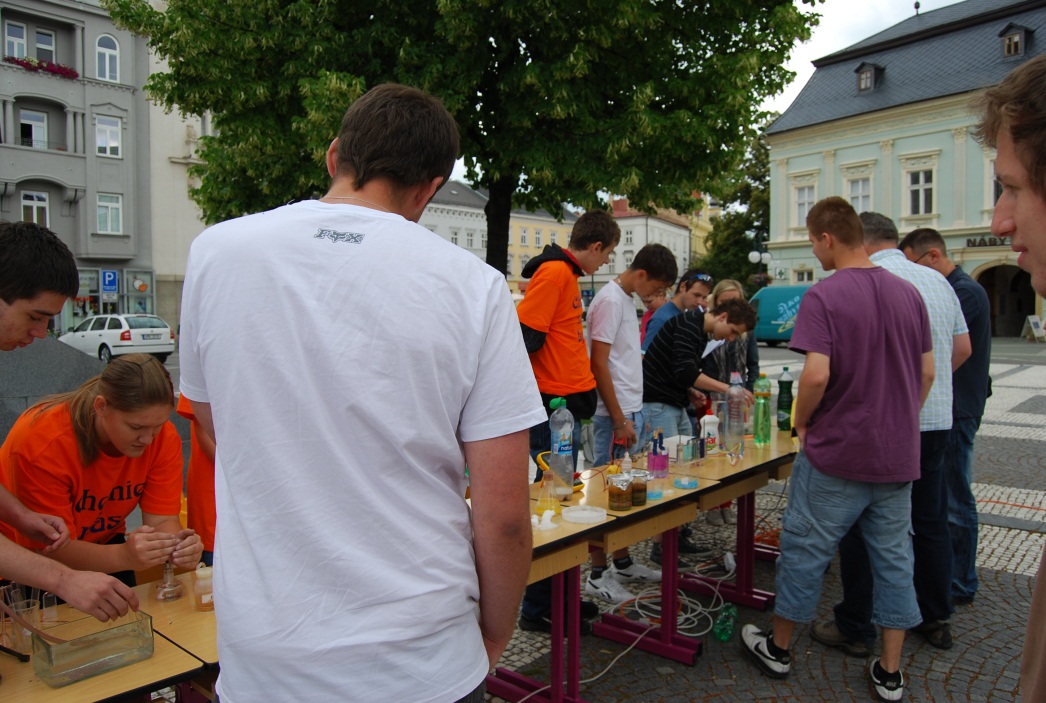 